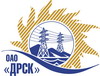 Открытое акционерное общество«Дальневосточная распределительная сетевая  компания»Протокол заседания Закупочной комиссии по вскрытию конвертовг. БлаговещенскПРЕДМЕТ ЗАКУПКИ:Способ и предмет закупки: открытый одноэтапный конкурс без предварительного квалификационного отбора на право заключения рамочного соглашения на выполнение работ: «Монтаж и наладка ячеек 6-10 кВ для нужд филиала ОАО "ДРСК" "Хабаровские ЭС" для подключения потребителейЗакупка проводится согласно ГКПЗ 2014г. раздела  2.2.1 «Услуги КС»  № 1504  на основании указания ОАО «ДРСК» от  31.03.2014 г. № 76.ПРИСУТСТВОВАЛИ:Два члена постоянно действующей Закупочной комиссии ОАО «ДРСК» 2 уровняИнформация о результатах вскрытия конвертов:В адрес Организатора закупки поступило 6 (шесть) Конкурсных заявок, конверты с которыми были размещены в электронном виде на Торговой площадке Системы B2B-ESV.Вскрытие конвертов было осуществлено в электронном сейфе организатора конкурса на Торговой площадке Системы B2B-ESV автоматически.Дата и время начала процедуры вскрытия конвертов с Конкурсными заявками: 06:00 (время Московское) 22.04.2014 г.Место проведения процедуры вскрытия конвертов с Конкурсными заявками: Торговая площадка Системы B2B-ESV.В конвертах обнаружены заявки следующих Участников закупки:РЕШИЛИ:Утвердить заседания Закупочной комиссии по вскрытию поступивших на открытый конкурс конвертов.Ответственный секретарь Закупочной комиссии 2 уровня ОАО «ДРСК»	О.А. МоторинаТехнический секретарь Закупочной комиссии 2 уровня ОАО «ДРСК»	Е.Ю. Коврижкина№ 269/УТПиР-В22.04.2014№Наименование участника и его адресПредмет и общая цена заявки на участие в запросе цен1ООО «Амур-ЭП»г. Хабаровск, пр. 60 лет Октября, 128а2724046821Стоимость определяется по итогам закрытых запросов цен. Условия финансирования: в течение 30 дней с момента подписания акта выполненных работ. Гарантийные обязательства: гарантия подрядчика на своевременное и качественное выполнение работ, а также на устранение дефектов, возникших по вине подрядчика составляет 36 мес. Гарантия на материалы и оборудование, поставляемые подрядчиком 36 мес. Конкурсная заявка имеет правовой статус оферты и действует до 25.07.2014 г.2ООО «Дальтрансэлектроналадка»г. Хабаровск, ул. Большая 122724160690Стоимость определяется по итогам закрытых запросов цен. Условия финансирования: в течение 30 дней с момента подписания акта выполненных работ. Гарантийные обязательства: гарантия подрядчика на своевременное и качественное выполнение работ, а также на устранение дефектов, возникших по вине подрядчика составляет 36 мес. Гарантия на материалы и оборудование, поставляемые подрядчиком 36 мес. Конкурсная заявка имеет правовой статус оферты и действует до 31.08.2014 г.3ООО «НЭМ»г. Москва, Ленинский проспект 82/27736584929Стоимость определяется по итогам закрытых запросов цен. Условия финансирования: в течение 30 дней с момента подписания акта выполненных работ. Гарантийные обязательства: гарантия подрядчика на своевременное и качественное выполнение работ, а также на устранение дефектов, возникших по вине подрядчика составляет 36 мес. со дня ввода объекта в эксплуатацию. Течение гарантийного срока прерывается на все время, на протяжении которого объект не мог эксплуатироваться заказчиком вследствие недостатков (дефектов), за которые отвечает подрядчик. Гарантия на материалы и оборудование, поставляемые подрядчиком 36 мес. Конкурсная заявка имеет правовой статус оферты и действует до 30.07.2014 г.4ООО «НЭМК»г. Иркутск, п. Маршала Жукова 15/53811154582Стоимость определяется по итогам закрытых запросов цен. Условия финансирования: в течение 30 дней с момента подписания акта выполненных работ. Гарантийные обязательства: гарантия подрядчика на своевременное и качественное выполнение работ, а также на устранение дефектов, возникших по вине подрядчика составляет 36 мес. со дня ввода объекта в эксплуатацию. Гарантия на материалы и оборудование, поставляемые подрядчиком 36 мес. Конкурсная заявка имеет правовой статус оферты и действует до 30.12.2014 г.5ООО «Радиострой РТВ»г. Хабаровск, ул. Тихоокеанская, 81б2723080210Стоимость определяется по итогам закрытых запросов цен. Условия финансирования: в течение 30 дней с момента подписания акта выполненных работ. Гарантийные обязательства: гарантия подрядчика на своевременное и качественное выполнение работ, а также на устранение дефектов, возникших по вине подрядчика составляет 36 мес. со дня ввода объекта в эксплуатацию. Гарантия на материалы и оборудование, поставляемые подрядчиком 36 мес. Конкурсная заявка имеет правовой статус оферты и действует до 22.05.2014 г.6ООО «ЭК «Энерготранс»г. Хабаровск, ул. Трехгорная, 82723049788Стоимость определяется по итогам закрытых запросов цен. Условия финансирования: оплата за выполненные работы производиться в течение 30 дней с момента подписания акта выполненных работ КС-2, КС-3. Гарантийные обязательства: гарантия подрядчика на своевременное и качественное выполнение работ, а также на устранение дефектов, возникших по вине подрядчика составляет 36 мес. Гарантия на материалы и оборудование, поставляемые подрядчиком 36 мес. Конкурсная заявка имеет правовой статус оферты и действует до 25.07.2014 г.